Tutoriál č. 4.ICTSkupina: Ing. Petr PobořilÚkol č. 4Dimenzování potrubí – Protech DIMOSVypracoval: …………………………………….Podklady viz www.protech.czObsah:Schéma uč. 347Parametry výpočtuNávrh OTDefinice podlažíPřípojkyVětveVýpočetTisk výsledků1. Schéma uč. 347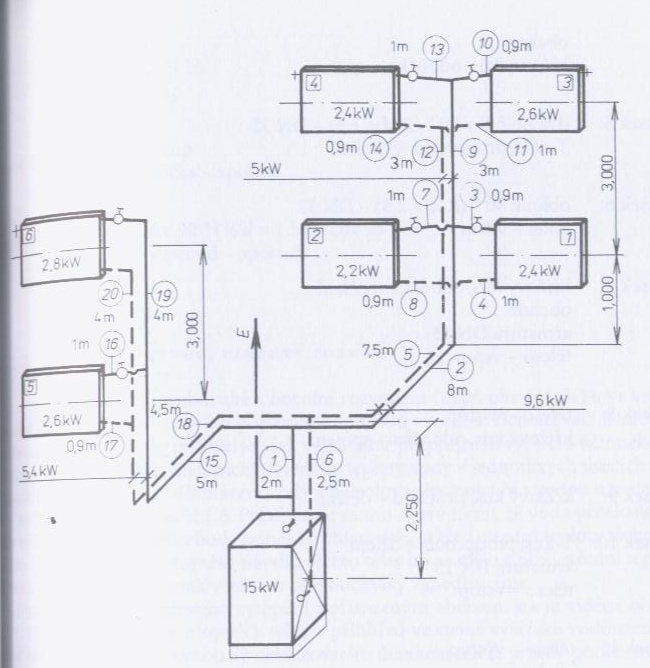 2. Parametry výpočtu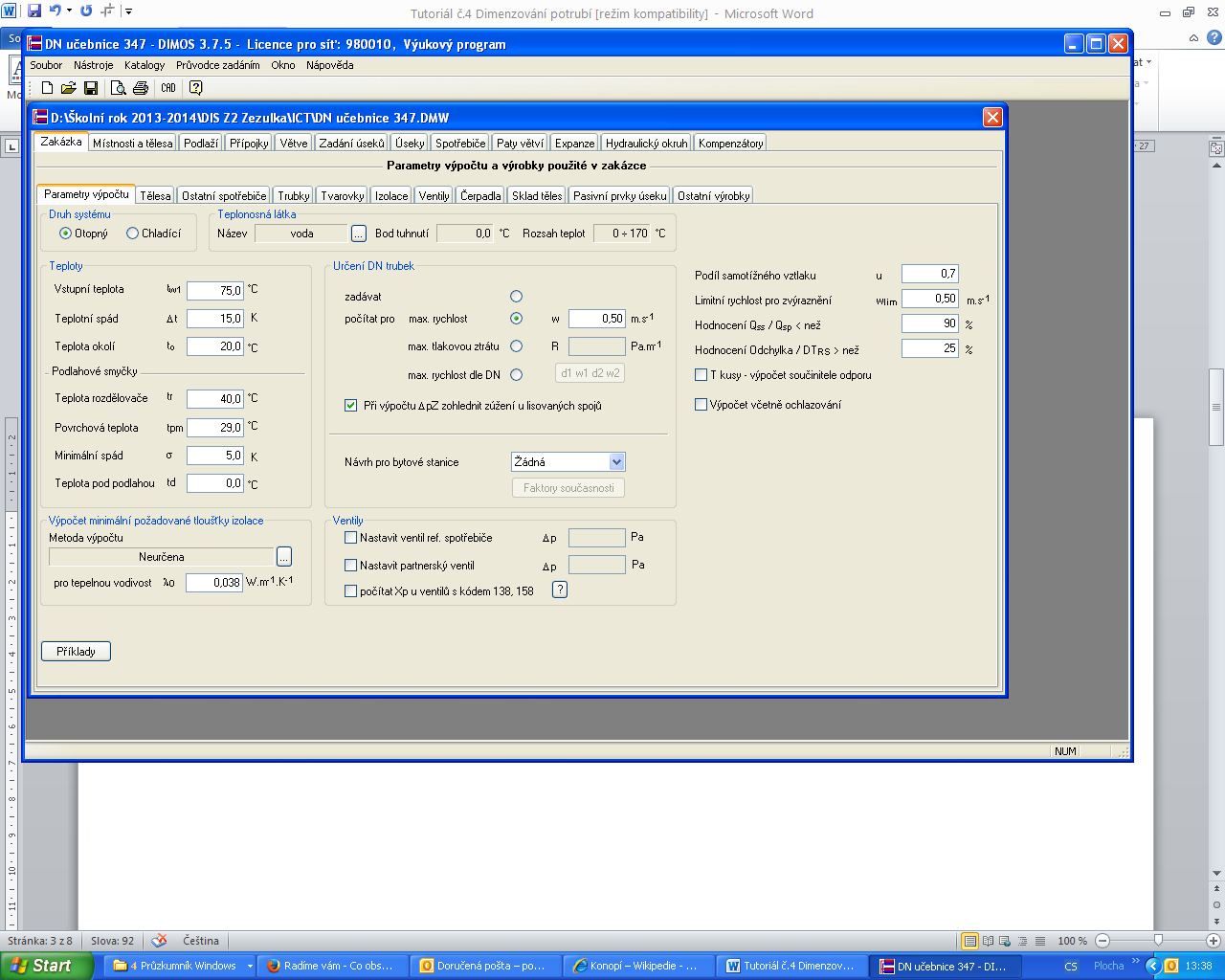 3. Návrh OTMístnosti a tělesa 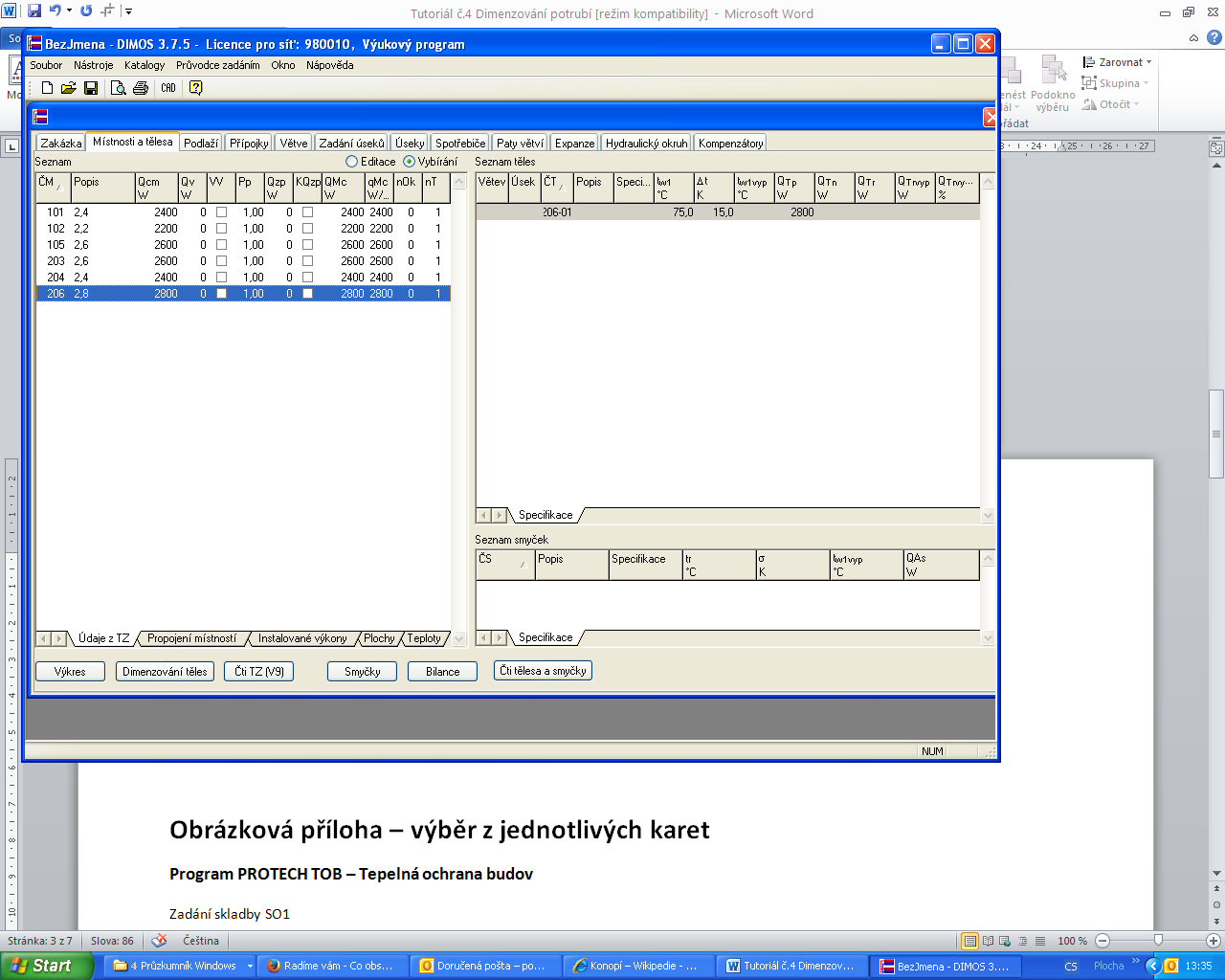 Dimenzování těles – Návrh těles 2 - Katalog 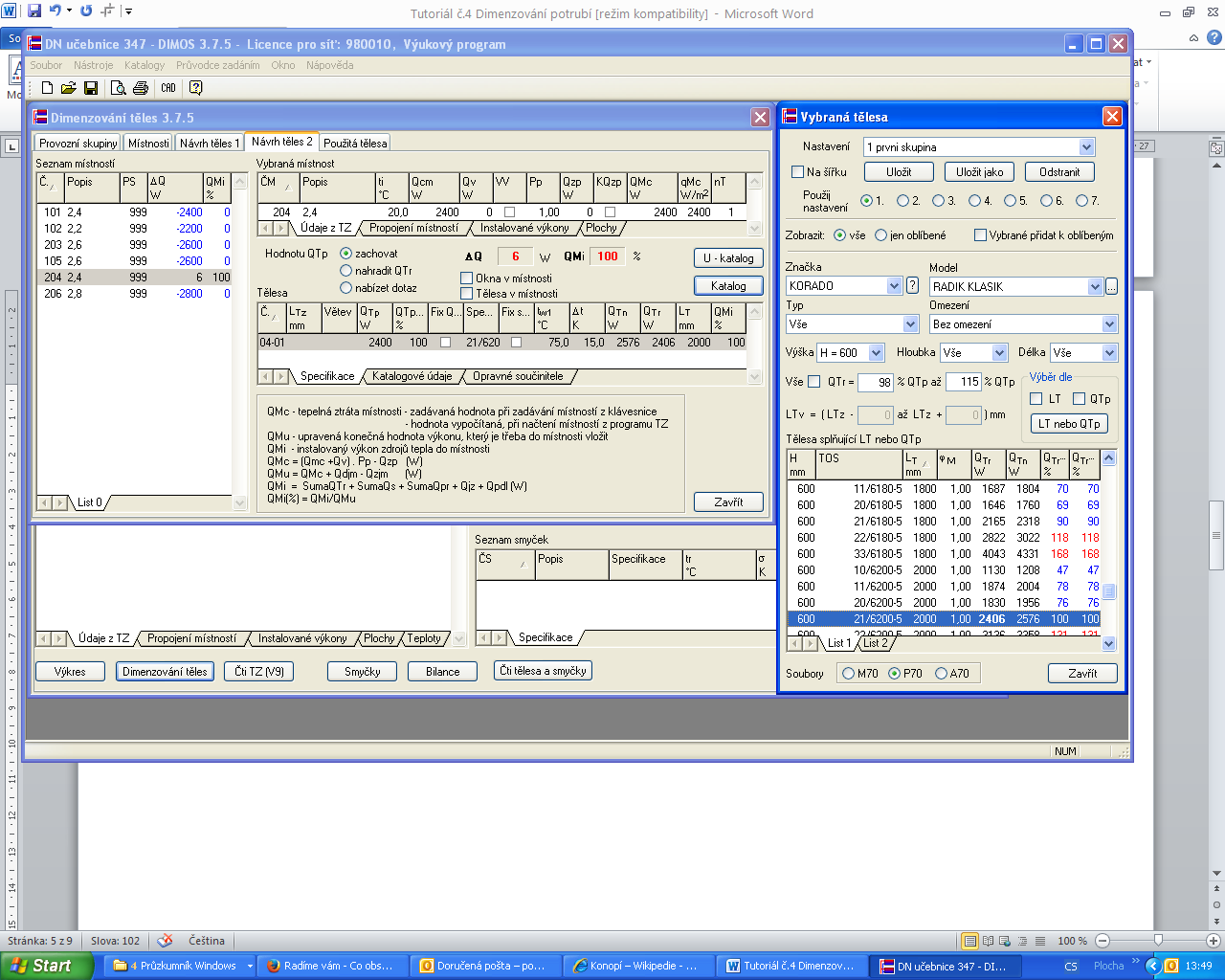 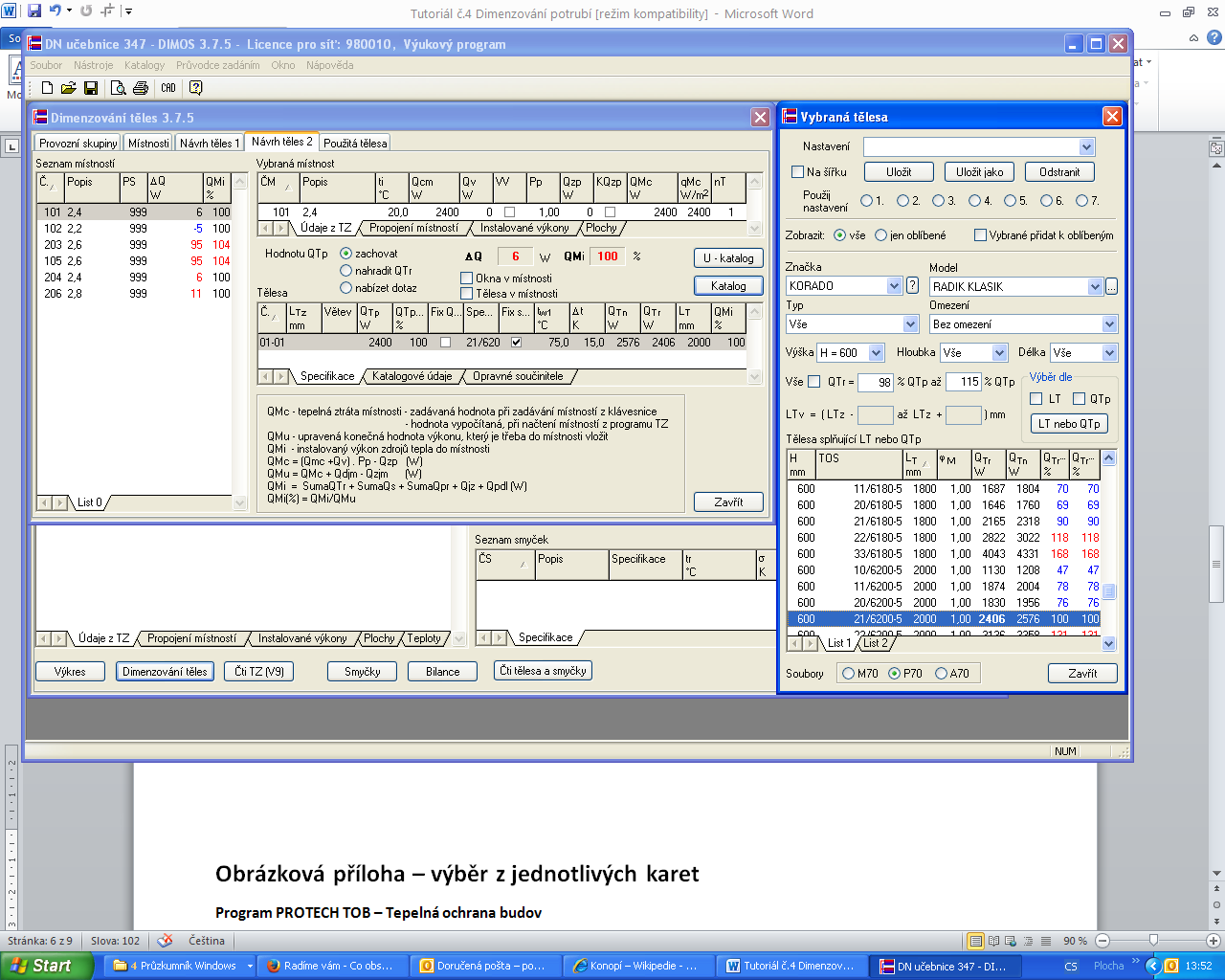 4. Definice podlaží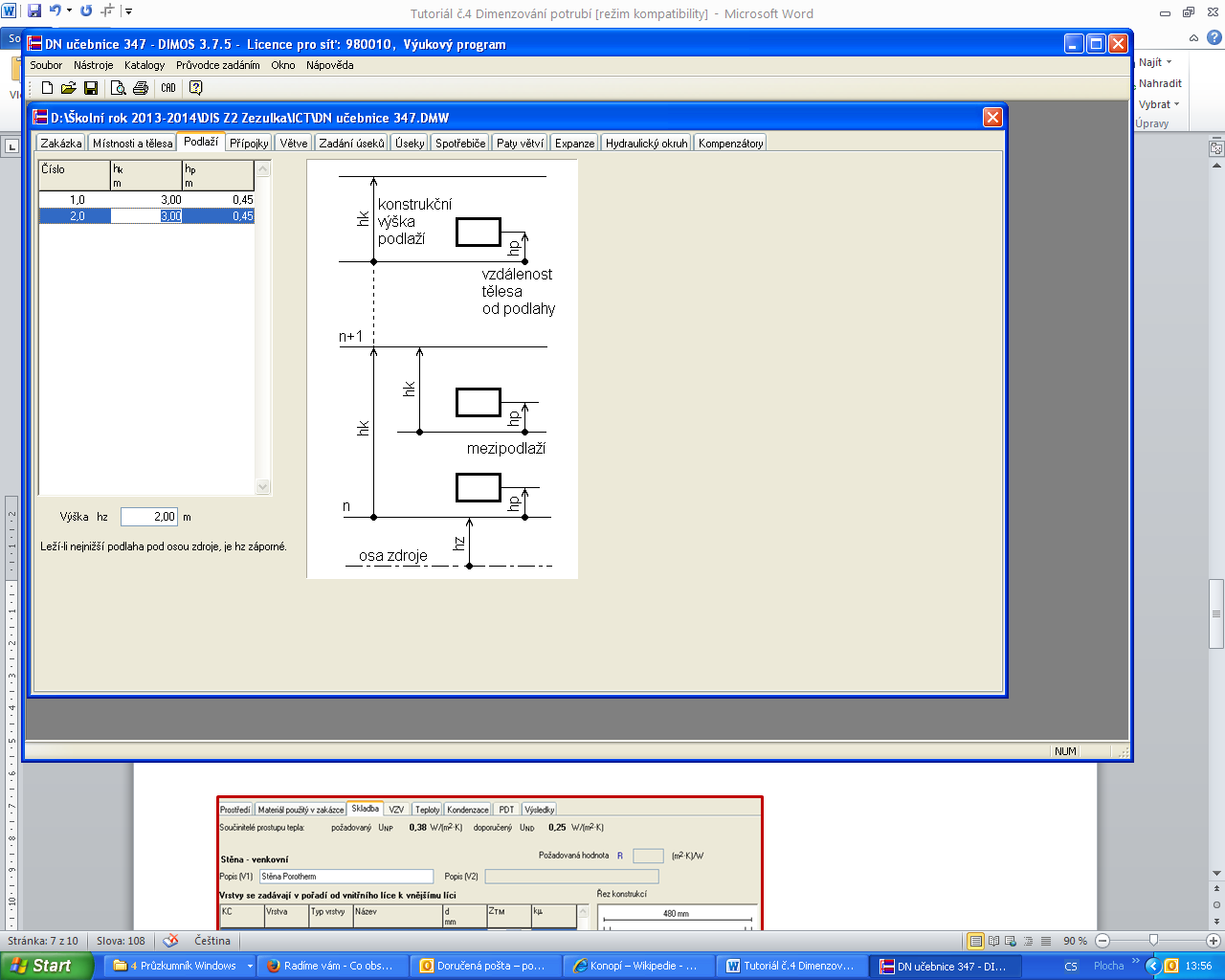 5. Přípojky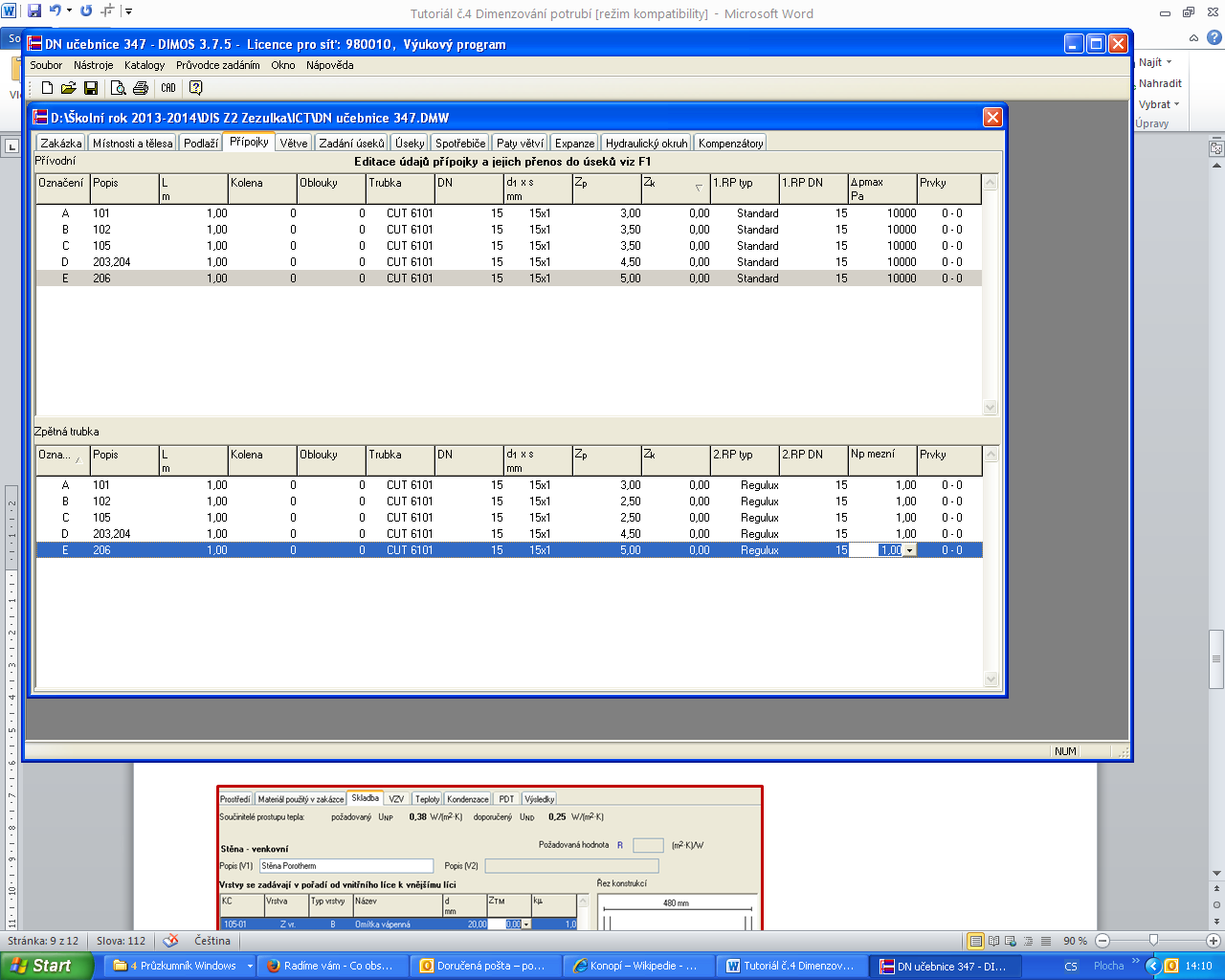 6. Větve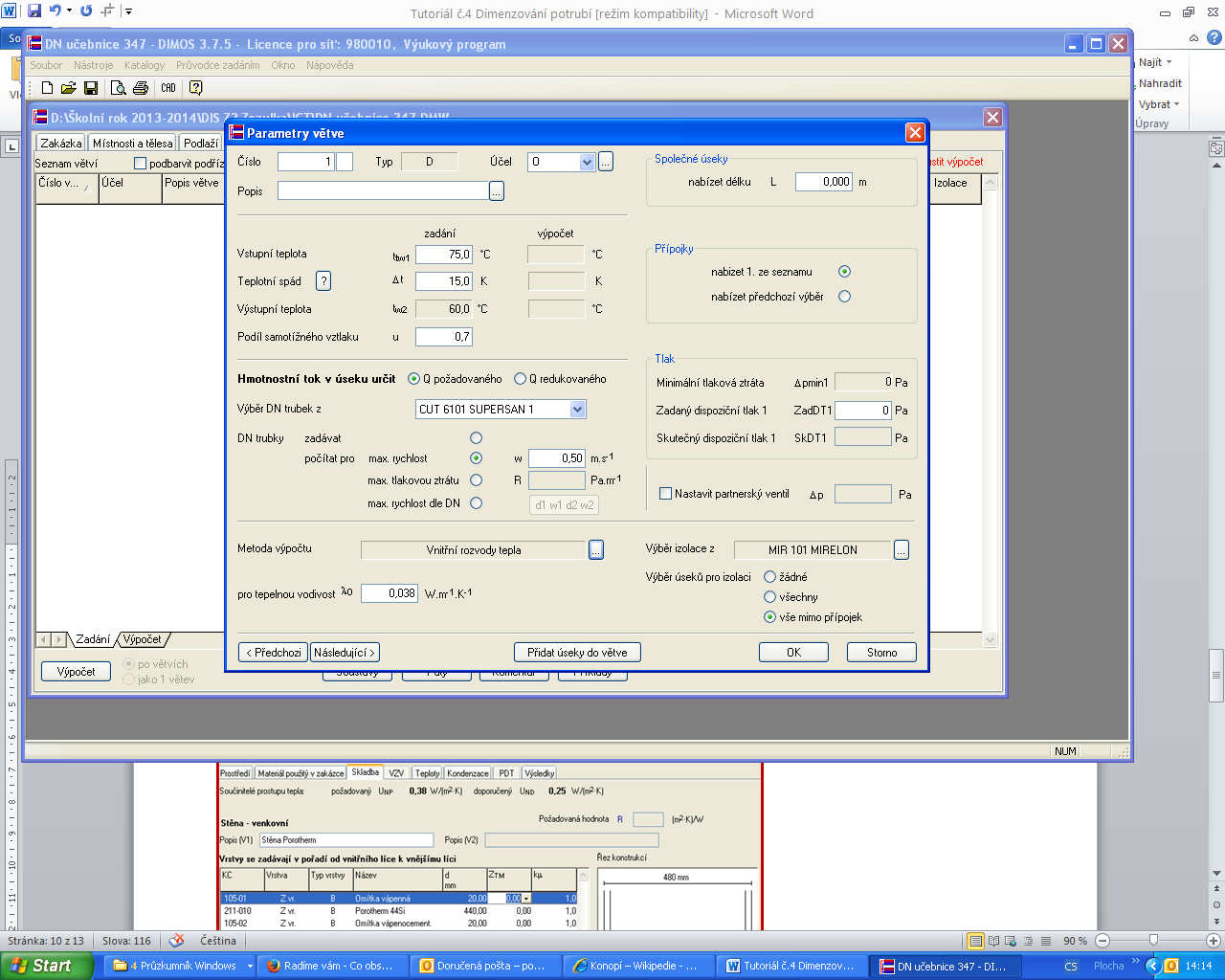 6. Zadání úseků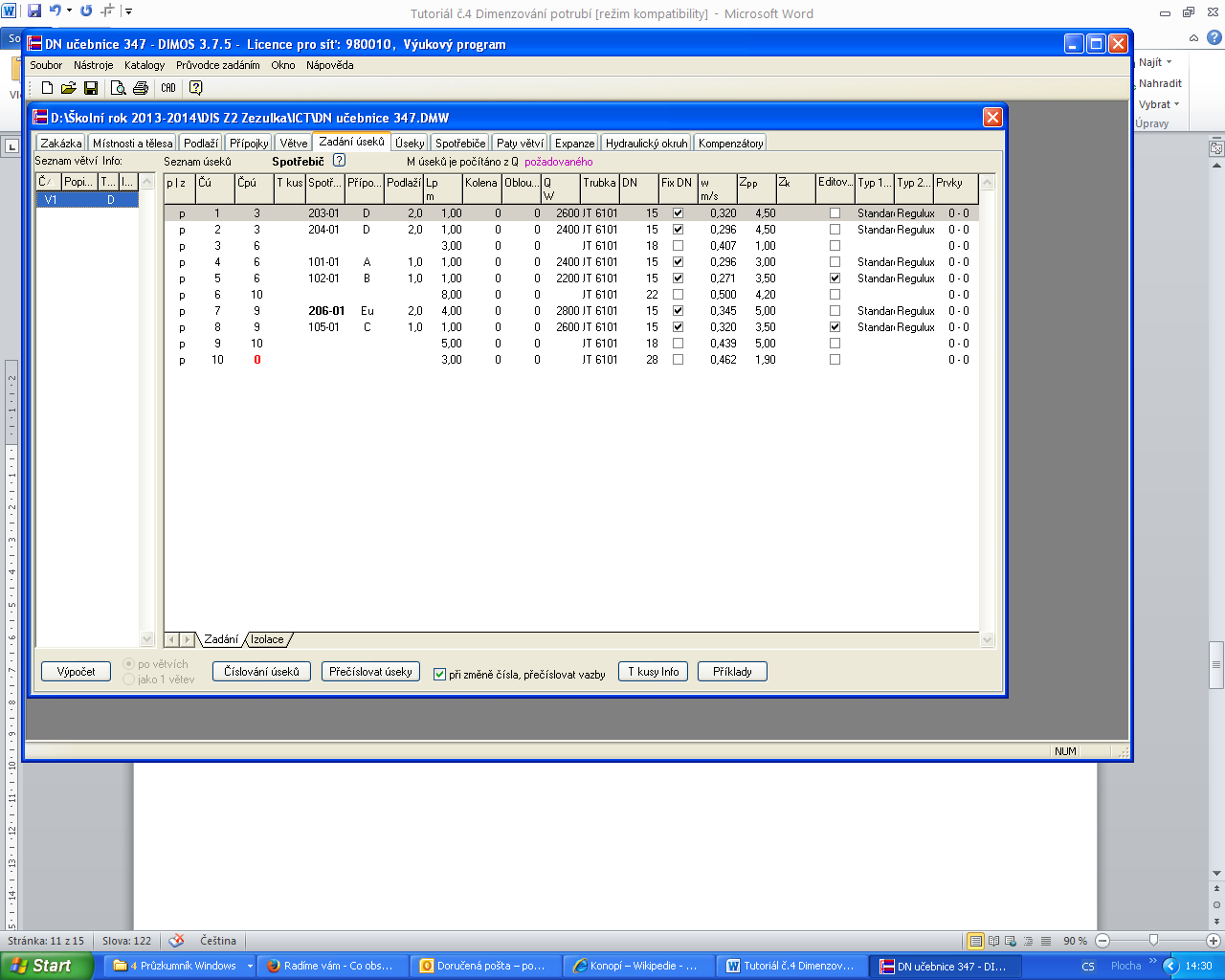 Editace zpáteček (2x poklepání na úsek)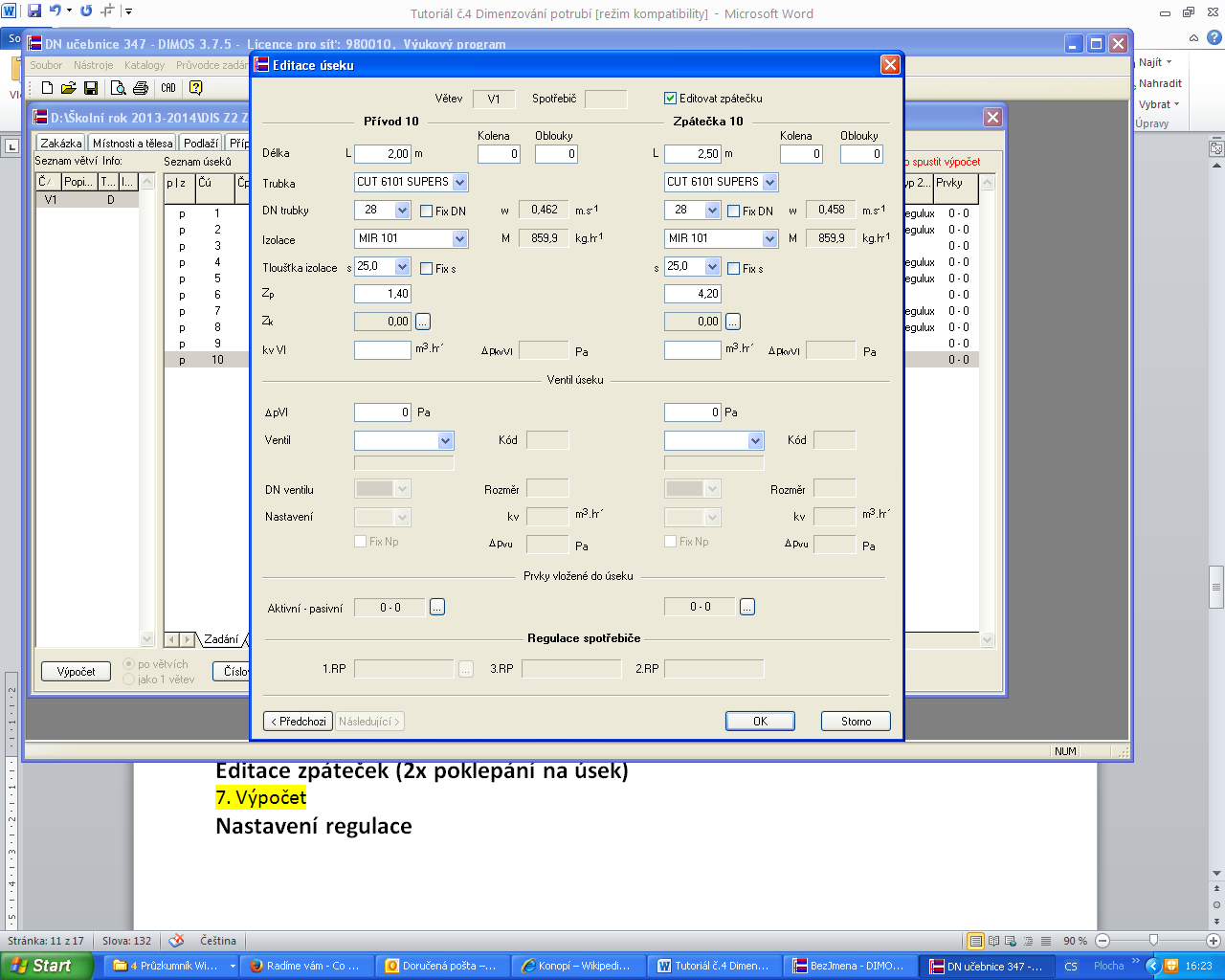 7. VýpočetNastavení regulace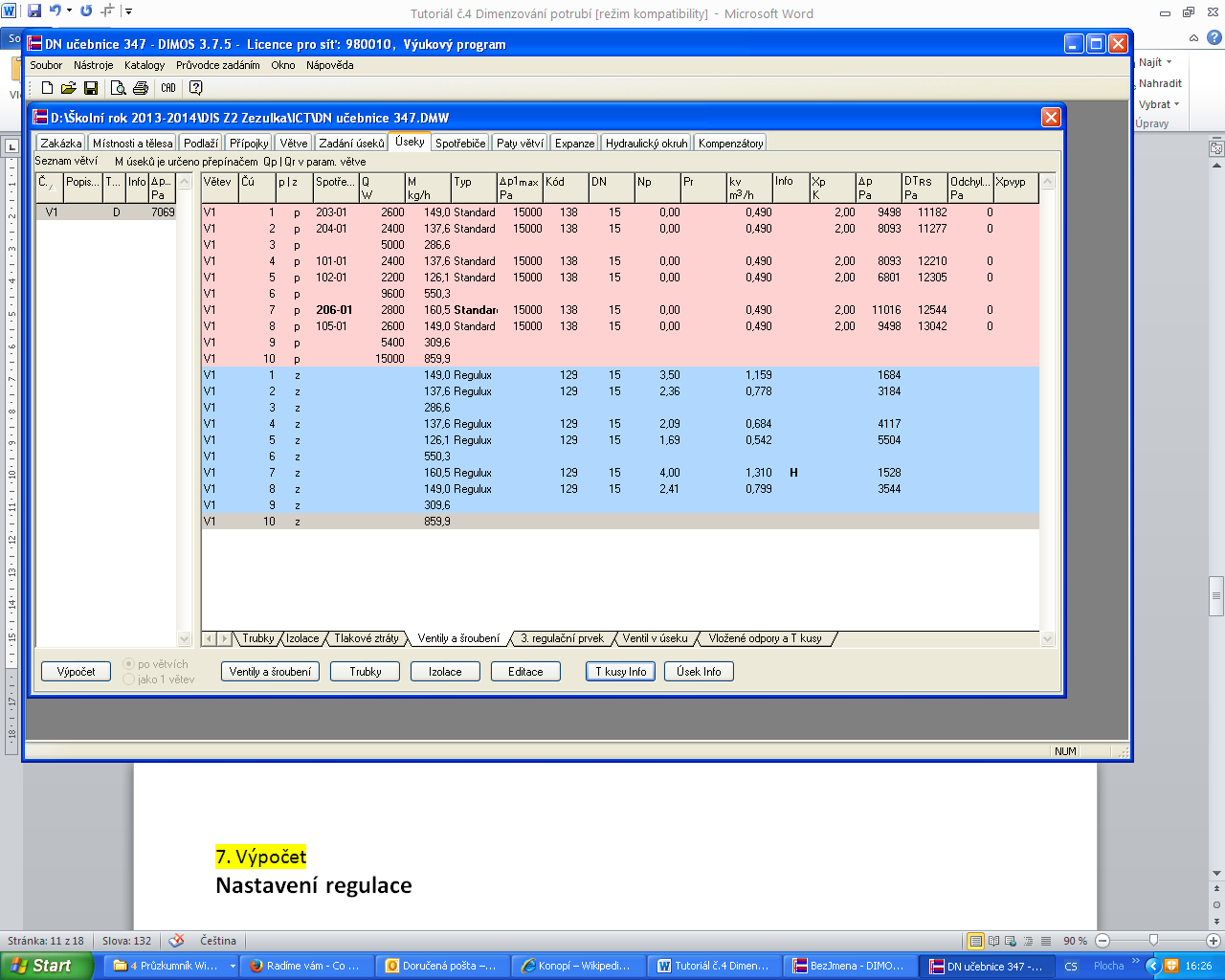 Tlakové ztráty v úsecích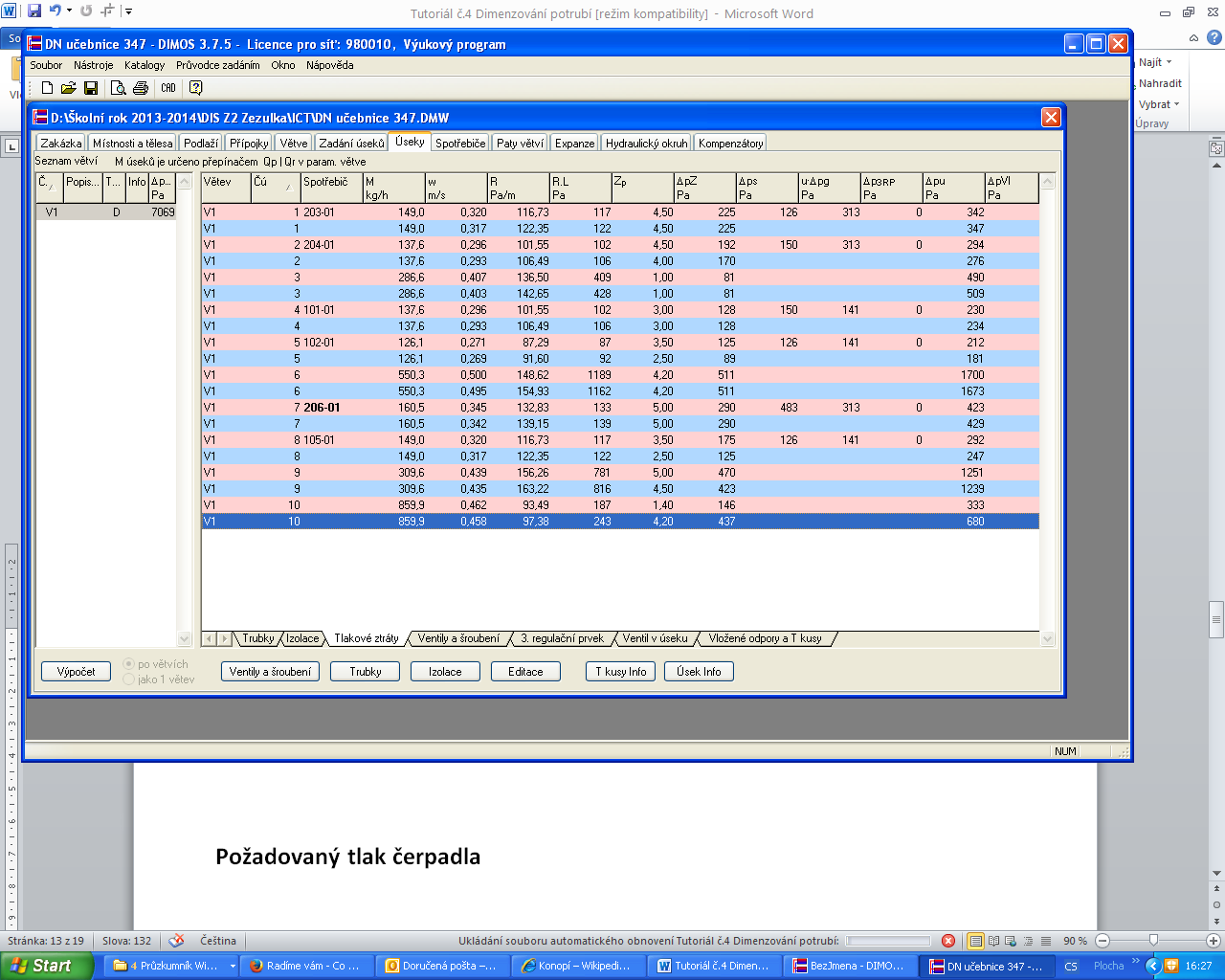 Požadovaný tlak čerpadla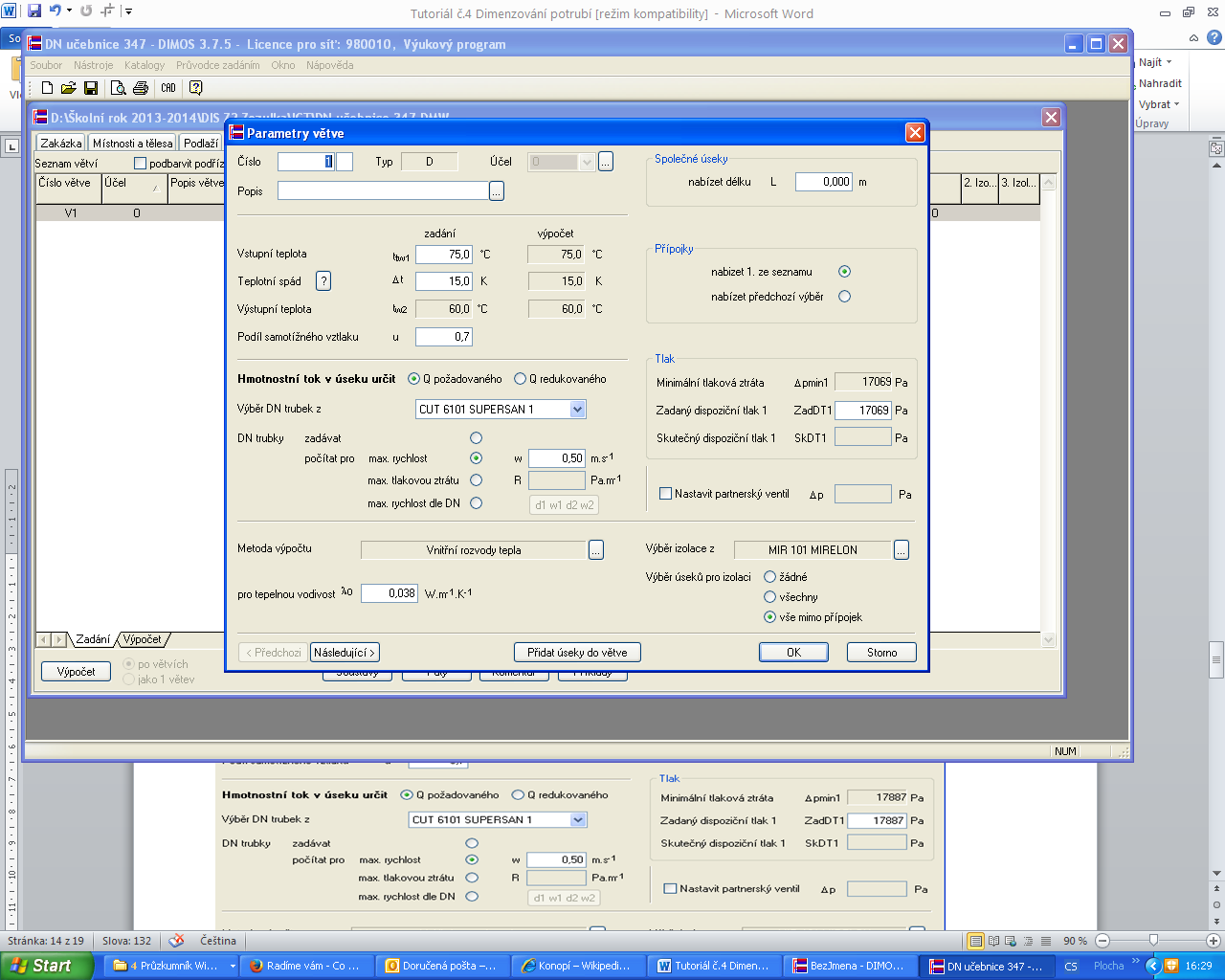 8. Tisk výsledků -ukázkaSouhrnné údaje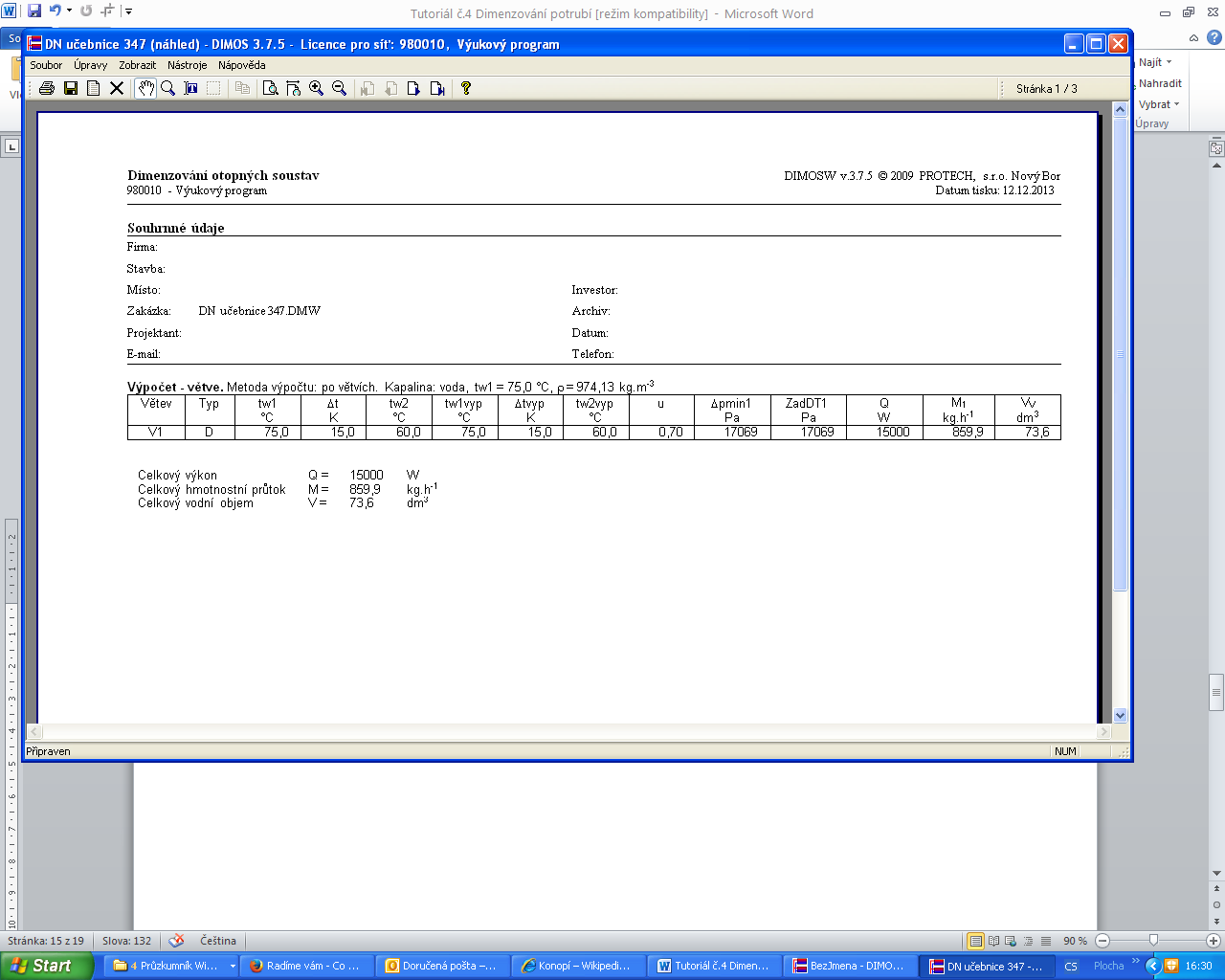 Výpočet – DN, ztráty, nastavení regulace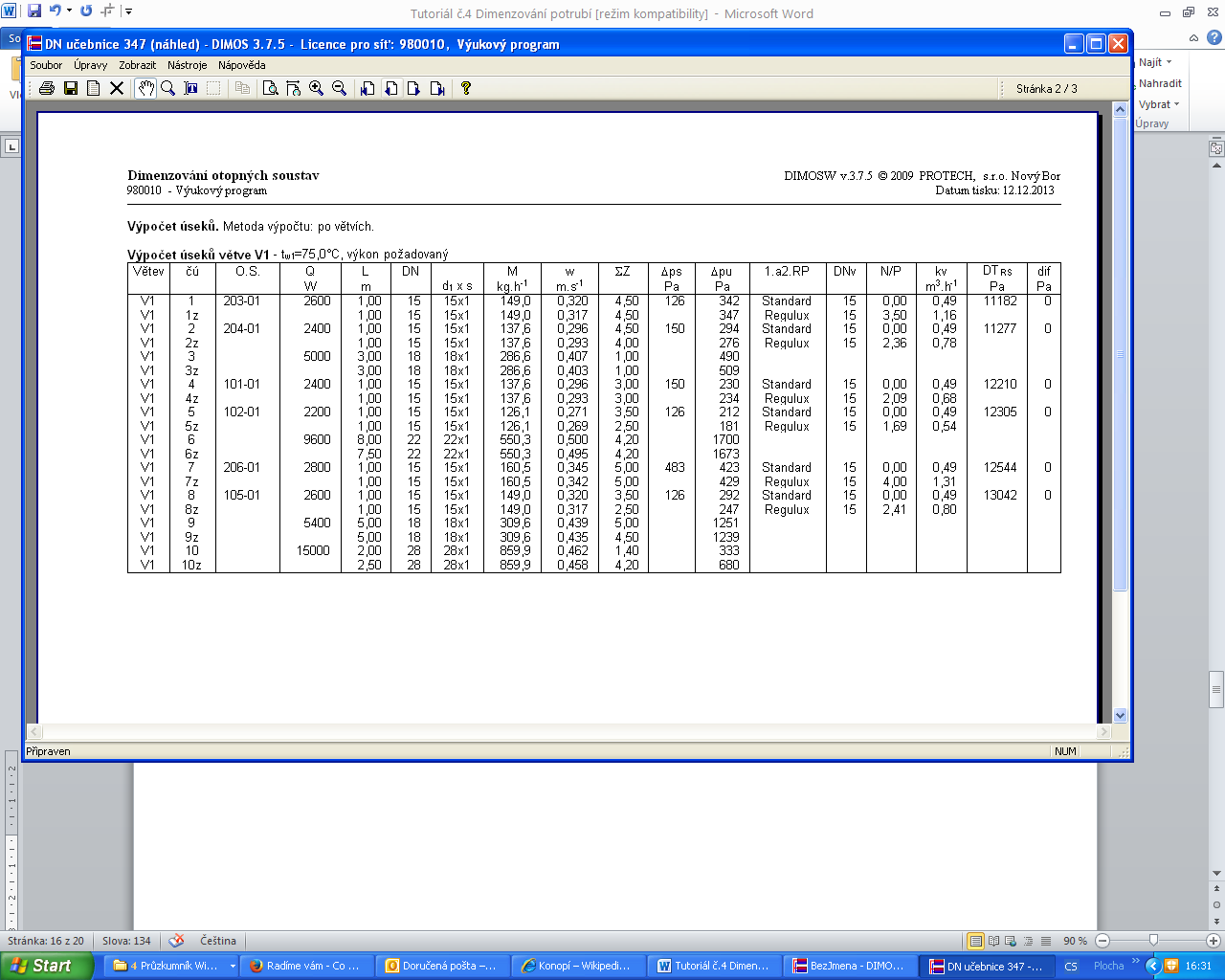 Není nutno vypracovat – praktické výpočty viz učebna ICT.